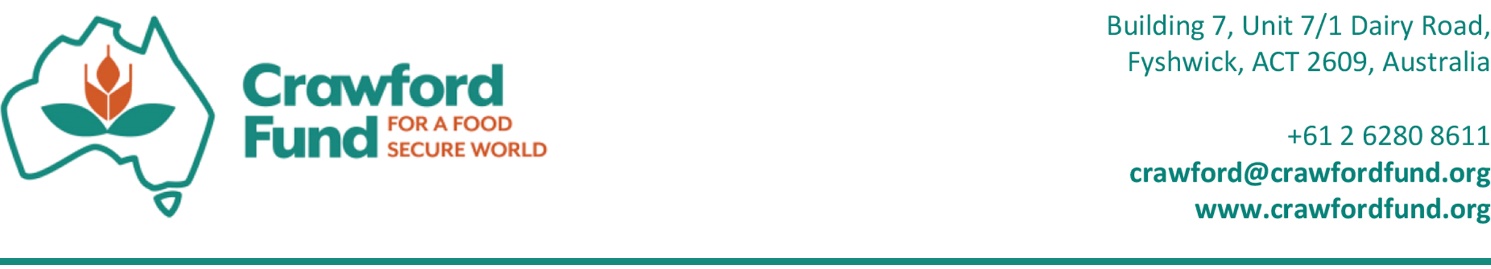 INTERNATIONAL ENGAGEMENT AWARDSApplications are invited for mentoring / training of eligible international scientists and extension staff under the Crawford Fund Queensland Committee’s International Engagement program.OVERVIEW The Queensland State Committee has for many years supported targeted training of overseas scientists and extension officers in research, extension or governance / management. This year, as part of a wider initiative by the Crawford Fund to promote mentoring activities by experienced Australian researchers and volunteers, the Committee is offering a small number of competitive grants for either mentoring or training activities. Individual awards are for up to a maximum of $12,000 annually, but while training awards are for one year only, mentoring awards may in select instances extend for more than one year and perhaps be eligible for additional support from the Crawford Fund centrally. The mentoring Awards are open to retiree volunteers, but applications should be made through a Queensland-based host organisation. Applications close on 7 February 2020 and should be sent to bob.lawn@crawfordfund.org You can contact the Queensland Coordinator, Prof Bob Lawn (bob.lawn@crawfordfund.org) for further information.The criteria that the selection committee will use in making its final decisions on successful applicants will be: 
1. Demonstrated excellence: Overall merit of applicant and mentees / trainees, as demonstrated by their academic record, work history and references. 
2. Type of activity: The CF will consider a wide range of activities focussed on research, extension or governance/management training. These may include working visits by mentors / trainers to institutes in the target country, as well as short-term working visits by trainees to institutes and industry in Australia. Conference and workshop attendance may also be considered but without dedicated mentoring or training activity will be given a lower priority. 
3. Development of proposal: The applicant must present a well-developed proposal outlining the nature of the activity and proposed budget. 
4. Region: Preference will be given to applications targeting Indonesia, Timor Leste, PNG and the Pacific. 
5. Industry: Preference will be given to applications that can clearly demonstrate linkage to Queensland industry priorities, such as beef, fisheries, tropical crops and horticulture, biosecurity, related natural resource management issues, linkages with the private sector and marketing. 6. Potential impact: The selection committee will place considerable value on the potential impact of the activity for government agencies and NGOs, as well as farmers, and industry bodies across the value chain. 
7. Co-investment and value for money: preference will be given to proposals which demonstrate both significant co-investment (cash and in-kind) from other agencies, and value for money. HOW TO APPLY Queensland-based host organisations need to complete an application form and outline how the Crawford Fund Award would augment and add value to their planned research or project activities, and what benefits would emerge from the experience. Proposals that can clearly demonstrate how the Award will deliver benefit to Queensland will have an advantage. This could be through stronger linkages in research areas of interest to Queensland industry, access to technical knowledge of local interest, or knowledge that will help foster Queensland–developing country development and commercial engagement. Proposals will only be considered if they include a signed statement of approval from the sponsoring agency (university, government, NGO or company) under whose auspices the scientist or volunteer proposes to undertake the IAR activities associated with the award. It is expected that the successful applicants will be amenable to involvement in possible public awareness activities around the support provided. A requirement of the successful awardees will be to provide a written report to the Queensland Crawford Committee describing what they achieved through their International Agricultural Research project activity. This will be through a form provided by the Fund and will include sections that can be used as part of the Crawford Fund public awareness activities.APPLICATION FORM
(To facilitate completion of the form refer to the numbered notes attached)NOTES TO FACILITATE PREPARATION OF THE APPLICATION FORM1The Applicant (Host and host organisation)The Applicant (Host and host organisation)The Applicant (Host and host organisation)1Project Leader:1Current Position:1Address:1Email:1Telephone/ mobile:1Host Institute:1Lead mentor (if different from projectleader):1Project Title/ number under which activity will be conducted:1Brief description of project (~100 words):1Brief description of mentoring or training activity (~100 words):2Mentees/ trainees (attach list if more than 1):Mentees/ trainees (attach list if more than 1):Mentees/ trainees (attach list if more than 1):2Name:2Nationality:2Home Institute2Address:2Email:Male/ Female:Qualifications:Position in Project3The ProposalThe ProposalThe Proposal3Title:3Key objective:3Proposed dates:3Brief description (< 1 page):Brief description (< 1 page):Brief description (< 1 page):33Expected outcomes:Expected outcomes:Expected outcomes:33Benefits to Queensland:Benefits to Queensland:Benefits to Queensland:33Risks associated with activity:Risks associated with activity:Risks associated with activity:34Budget Funds (AUD) requested from Crawford FundBudget Funds (AUD) requested from Crawford FundBudget Funds (AUD) requested from Crawford Fund4Air travelAir travel4AccommodationAccommodation4SubsistenceSubsistence4Local travelLocal travel4Miscellaneous (please specify)Miscellaneous (please specify)4Total funds requested from the Crawford FundTotal funds requested from the Crawford Fund4Statement of co-funding including in-kind contributionsStatement of co-funding including in-kind contributionsStatement of co-funding including in-kind contributions5ApprovalsApprovalsApprovals5Project leader or lead mentor/ trainerProject leader or lead mentor/ trainerProject leader or lead mentor/ trainer5Name, position & email:Name, position & email:5Signature:Signature:5Authorised officer of host projectAuthorised officer of host projectAuthorised officer of host project5Name, position & email:Name, position & email:5SignatureSignature6Two referee StatementsTwo referee StatementsTwo referee Statements6Name, position & contact details:Name, position & contact details:
Ref 
Ref 1 The Applicant (Host and Host Organisation) Applicants must be from a research and/or development organisation/institute with Queensland based staff and with recognised links to food security, agriculture, fisheries, forestry or natural resource management. Examples of suitable organisations include those of government (e.g. university, ACIAR, FAO), non-governmental (NGO) or commercial (e.g. a development company or a member of the seed industry). 
2 The Mentee(s) / Trainees Mentees / trainees should be from developing countries and already have a role in International Agriculture Research and/or Development, and preferably with a role that is expected to extend for some years after the activity. Mentees / trainees might be from national or provincial governments, from universities and other training organisations, from regional organisations, NGOs or the private sector. The focus may be on specific individuals or an institutional group. 
3 The Proposal The proposal should describe the long-term value of the experiential learning or training, the likely impact in the developing country, and efficiency of the mentoring or training model (experiential learning, “train the trainer” courses, conferences, numbers of mentees / trainees,). Funding to attend research conferences overseas will be considered. The proposal should emphasise the extra value a Crawford Fund co-investment brings to the greater research and development project or program. Proposals which define benefit to Queensland (e.g. through stronger linkages in research areas of interest to Queensland industry, access to technical knowledge of local interest, or knowledge that will help foster Queensland–developing country commercial engagement) as well as the benefit to the target country will have an advantage. 
4 Budget Proposals in excess of the maximum ($12,000) will not be considered. Proposals must show the extra value that The Crawford Fund is bringing, and should clearly show co-investment and what that co-investment is supporting in the proposal. 
5 Approvals Approvals are required from Authorised Officer of the Host organisation in Queensland and the Project leader. As these awards will almost invariably require international travel of Australian or target country personnel or both, proposals should include comprehensive details of OHS (Operational Health and Safety) plans and the support being provided by the Host institute (e.g. University) or the Host IAR Project. 
6 Referees Two short referees’ reports are required. These should comment on the suitability of the mentors / mentees or trainers/trainees, and likely success and impact of the activity. 